WSC Club MeetingThursday, November 10, 2011CALL TO ORDER:Meeting called to order at 7pm by Robert MarinROLL CALL:    APPROVAL OF MINUTES:Motion to approve made by Motion passed unanimously.PRESIDENT REPORT:State cup- volunteers are working well.  Need 5 adults at all times.  COMMITTEE REPORT:The club will have 3 fields until the end of February.  Beginning March only Field E and half of WHC.  Will have to start using WHS and Dave Douglas2012 tournaments- Would like to host the Sunshine Classic and a Thanksgiving weekend tournamentU6 Academy- Signups Feb 4 & 11.  $75- includes registration, ball and shirt.  Carlos needs volunteers.  Academy will run +/- 6 weeks.  Games on Saturdays.FIRST VICE REPORT: Magazine pages were passed around with uniform possibilities.  Will wait to decide on which uniform until we have actual samples.Light emails should go to Rich & Rob.  Coaches need to pay light bill ASAP.   HEAD COACH REPORT:Tryouts- U9-U11 coaches met after club meeting to discuss HEAD REFEREE REPORT:Still looking for people interested in becoming a referee.  Need to make sure all referee licenses are current. Renew online at USSOCCER.INFOTREASURER’S REPORT: REGISTRAR’S REPORT:Spring registration- $200 includes registration and league or 5 play dates. $85 includes registration only.  Field usage is included in both fees.  1 scholarship per team SECRETARY’S REPORT: OLD BUSINESS: NoneNEW BUSINESS:GOOD OF GAME:ADJOURNMENT:Motion to adjourn by Meeting adjourned at NEXT MEETING: Woodland Soccer ClubAffiliated with:  Club Soccer - C.Y.C.A.N - U.S.Y.A - U.S.S.F. & F.I.F.A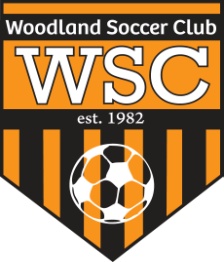 